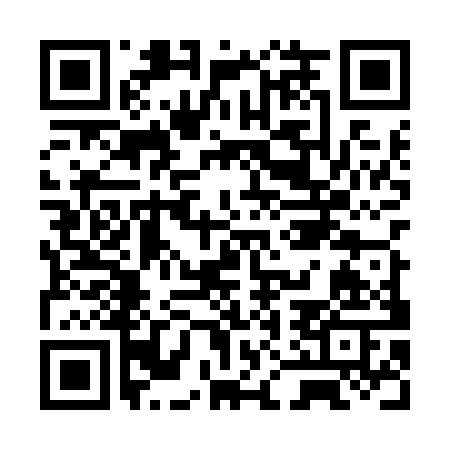 Ramadan times for West Footscray, AustraliaMon 11 Mar 2024 - Wed 10 Apr 2024High Latitude Method: NonePrayer Calculation Method: Muslim World LeagueAsar Calculation Method: ShafiPrayer times provided by https://www.salahtimes.comDateDayFajrSuhurSunriseDhuhrAsrIftarMaghribIsha11Mon5:465:467:151:315:037:457:459:0912Tue5:475:477:161:305:027:447:449:0813Wed5:485:487:171:305:017:427:429:0614Thu5:495:497:181:305:007:417:419:0415Fri5:505:507:191:294:597:397:399:0316Sat5:515:517:201:294:587:387:389:0117Sun5:525:527:211:294:577:367:368:5918Mon5:535:537:221:294:567:357:358:5819Tue5:545:547:231:284:557:337:338:5620Wed5:565:567:231:284:547:327:328:5421Thu5:575:577:241:284:537:307:308:5322Fri5:585:587:251:274:527:297:298:5123Sat5:595:597:261:274:517:277:278:5024Sun6:006:007:271:274:507:267:268:4825Mon6:016:017:281:264:497:247:248:4626Tue6:026:027:291:264:487:237:238:4527Wed6:036:037:301:264:477:217:218:4328Thu6:046:047:311:264:467:207:208:4229Fri6:046:047:321:254:457:187:188:4030Sat6:056:057:331:254:447:177:178:3931Sun6:066:067:341:254:437:157:158:371Mon6:076:077:341:244:427:147:148:362Tue6:086:087:351:244:417:127:128:343Wed6:096:097:361:244:407:117:118:334Thu6:106:107:371:234:397:097:098:315Fri6:116:117:381:234:377:087:088:306Sat6:126:127:391:234:367:067:068:287Sun5:135:136:4012:233:356:056:057:278Mon5:145:146:4112:223:346:036:037:259Tue5:155:156:4212:223:336:026:027:2410Wed5:155:156:4312:223:326:006:007:23